ZADATAK ZA PONEDJELJAK.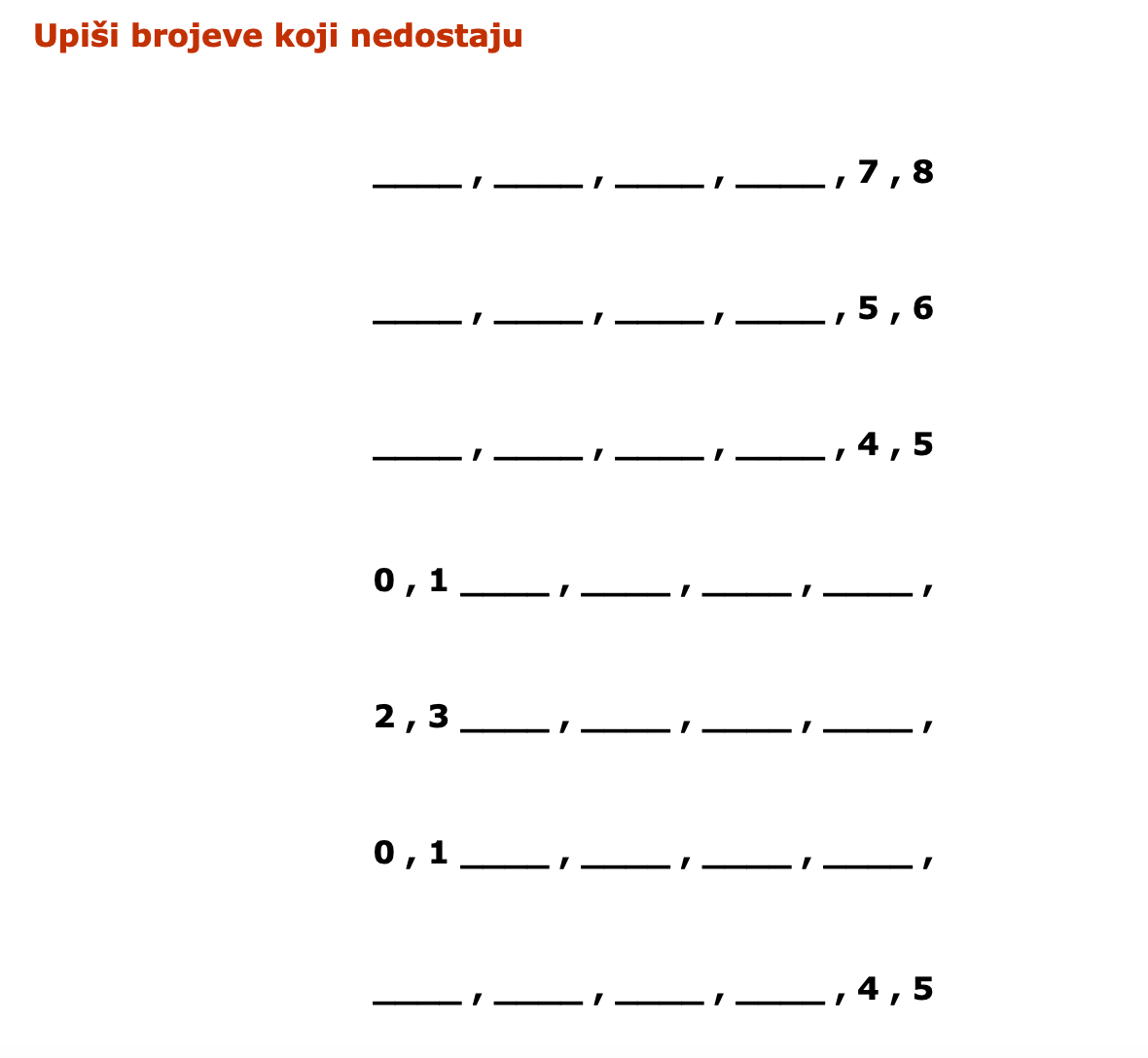 